03 ЖОВТНЯ – ЦЕЙ ДЕНЬ В ІСТОРІЇСвята і пам'ятні дніМіжнародніООН: Всесвітній день сільськогосподарської технікиНаціональні Німеччина: Національне свято Федеративної Республіки Німеччина. День Німецької єдності (1990)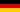  Південна Корея: Національне свято Республіки Корея. День Заснування Нації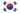 Події382 — Римський імператор Феодосій I виділив землі Фракії для поселення вестготів.1533 — Жителі села під Віттенбергом (Священна Римська імперія німецької нації) продали все майно у зв'язку з прогнозованим проповідником М. Штихелем кінцем світу.1621 — Перемога війська під проводом П. Сагайдачного під Хотином.1762 — У Кремлі коронована на імперський престол Катерина II.1863 — Президент США А. Лінкольн оголосив кожен останній четвер листопада Днем подяки.1866 — За Віденським договором Австрійська імперія віддала Королівству Італія Венецію.1875 — У Цинциннаті відкритий перший в США єврейський коледж.1906 — Міжнародним сигналом лиха був затверджений сигнал SOS (раніше діяв сигнал CQD).1917 — У Чигирині розпочався Всеукраїнський з'їзд козацтва, під час якого затвердили статут організації й обрали її Генеральну раду на чолі з Павлом Скоропадським.1925 — Відкрили Харківський державний театр опери та балету.1926 — Розпочався Перший український науковий з'їзд у Празі.1929 — Королівство сербів, хорватів і словенців набуло офіційної назви Королівство Югославія.1932 — Королівство Ірак отримало повну незалежність від Великої Британії.1935 — Розпочалась італійсько-абіссинська війна.1942 — Нацисти вперше випробували ракету ФАУ-2.1943 — У Сталіно прибув перший після вигнання німців пасажирський потяг.1945 — Створено Всесвітню федерацію профспілок.1945 — У віці 10 років Елвіс Преслі взяв участь у конкурсі юних талантів і завоював другий приз. За пісеньку «Стара овечка» він отримав 5 доларів.1949 — СРСР і Китайська Народна Республіка налагодили дипломатичні відносини.1952 — Велика Британія провела випробування своєї першої ядерної бомби.1952 — У Лос-Анджелесі зроблений перший відеозапис на магнітну стрічку.1967 — У Калузі відкрився музей історії космонавтики імені Ціолковського.1973 — У Києві відкритий пам'ятник поетесі Лесі Українці.1990 — Завершився процес об'єднання Східної і Західної Німеччини, щорічно відзначається як День Німецької єдності.1991 — Губернатор Арканзасу Білл Клінтон почав кампанію з висування себе кандидатом у президенти США від Демократичної партії.1993 — У Москві розстріляно танками будівлю Думи (Білий дім).2003 — філософ, доцент кафедри культури ЛНУ ім. Івана Франка, Станіслав Шендрик вчинив акт самоспалення на знак протесту проти незаконного продажу міською владою земельної ділянки, яка належала йому згідно із судовим рішенням.2013 — Україна стала асоційованим членом ЦЕРН.Народились1852 — Костанді Киріак Костянтинович, український художник-передвижник.1858 — Елеонора Дузе, італійська актриса.1863 — Станіслав Заремба — польський математик, один із засновників Польського математичного товариства, член-кореспондент АН СРСР (†23.11.1942).1867 — П'єр Боннар, французький живописець, постімпресіоніст.1873 — Шишков В'ячеслав Якович, письменник («Угрюм-ріка», «Гурт», «Омелян Пугачов», †1945).1881 — Михайло Возняк, академік, літературознавець та історик літератури. (†20.11.1954).1883 — Іда Рубінштейн (Лідія Львівна Рубінштейн), видатна харків'янка, королева балету і актриса, в 1909—1910 роках виступила у складі антрепризи Сергія Дягилєва, на початку 1911 року створила власну трупу.1886 — Каринська Варвара Андріївна, українська і американська дизайнерка одягу, авторка сценічних костюмів для кіно та балету, співавторка сучасної балетної пачки, володарка премії «Оскар» (1948) за дизайн костюмів для фільму «Жанна д'Арк».1889 — Карл Осецький, німецький журналіст, лауреат Нобелівської премії миру 1935 року. Активно виступав проти мілітаризації Німеччини, загрози нацизму (†1938).1894 — Безщасний Конон Петрович, кобзар (†1967).1895 — Єсенін Сергій Олександрович, російський поет (†1925)1896 — Шамрай Агапій, літературознавець (†1952).1897 — Луї Арагон, французький поет, основоположник сюрреалізму, учасник Опору («Страсний тиждень», «Реальний світ», «Театр-роман», †1982)1899 — Генрі Ларсен, канадський мореплавець, який першим у світі проплив Північно-Західним морським шляхом із заходу на схід.1900 — Томас Вулф, американський письменник.1908 — Вазген I, католикос усіх вірмен (†1994).1924 — Франко Крістальді, італійський кінопродюсер («Закон є закон», «Розлучення по-італійськи», «Спокушений і покинутий», «Червоний намет», «Амаркорд», «Христос зупинився в Еболі», «І корабель пливе», «Ім'я Рози», †1992).1925 — Гор Відал, американський письменник.1934 — Волков Микола, актор («Білоруський вокзал», «Михайло Ломоносов», «На Гранатових островах»).1935 — Армен Джигарханян, радянський актор театру і кіно («Здрастуйте, я ваша тітка», «Нові пригоди невловимих», «Собака на сіні», «Місце зустрічі змінити не можна», «Тегеран-43»).1935 — Чарльз Дюк, американський астронавт, який побував на Місяці.1939 — Каневський Віктор, футболіст київського «Динамо», чемпіон СРСР.1953 — Васильєв Геннадій Андрійович, Генеральний прокурор України у 2003–2005 рр.1954 — Ел Шарптон, американський політик, активіст за права чорношкірих.1962 — Кузьминський Сергій Леонідович, музикант, діджей, вокаліст рок-гурту «Брати Гадюкіни».1984 — Ешлі Сімпсон, американська співачка, автор пісень та акторка.1989 — Максим Яровий, український біатлоніст, лижник, призер Паралімпійських ігор.Померли1078 — На Нежатній Ниві біля Чернігова загинув князь Ізяслав Ярославич (*1024)1226 — Франциск Ассізький (* близько 1181/82), італійський проповідник, засновник ордену францисканців.1685 — Хуан Кареньо де Міранда, іспанський художник доби бароко.1896 — Вільям Морріс, англійський художник, дизайнер, теоретик мистецтва, письменник-фантаст.1935 — Микола Василенко, український історик, громадсько-політичний діяч.1938 — Александру Авереску, румунський державний і політичний діяч, маршал (з 1934) (*1859)1987 — Жан Ануй, французький драматург і сценарист, видатний представник французької літератури XX століття.2007 — Пабло Паласуело, іспанський скульптор.2008 — Ігор Римарук, український поет (* 1958)2009 — Рейнгард Мон, німецький підприємець, творець світової медіа-імперії Bertelsmann2009 — Олександр Басилая, грузинський композитор, художній керівник ансамблю «Іверія»